Green Pencil Award 2022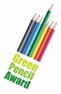 Please complete all the information below and attach this form to your entry.You can hand your entry into your local library, and for students in S1 to S3, to your School Library orpost to Diane Yule, B4, Central Library, George IV Bridge, Edinburgh, EH1 1EG.Entries must arrive by 5pm on 21 October 2022.Entries must be no longer than one side of A4 paper. Additional pages will not be considered.NameSchoolYear, class (e.g. P4 or S1)Teacher’s nameTeacher’s email addressClosest libraryRead further information about the Green Pencil Award